Ali Email: 	                                                                              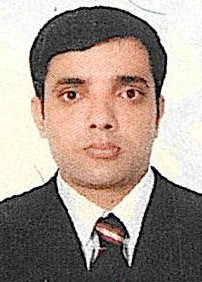 Ali-397472@gulfjobseeker.com Objective:To secure a position utilizing my proven skills of strong leadership, client relations and communications that will enable me define new opportunities. Desiring a career growth based on performance, utilizing my years of experience in the field of Logistics and Supply Chain management.  CAREER HISTORY Store keeper  (August 2012- November 2019.)Job responsibilitiesCommunicate with sales team and customer for delivery.Arrange delivery to customer as per Sales Order.Make sure the check and balance of inventory.Arrange collection of cash and Cheque as per account instruction upon delivery.Communicate the shipping company for moment of sea road and air shipment .Coordinating with Technical team for the delivery and consumable item .Purchasing consumable items as per Technical Team requirement. Maintain inventory in Proper Rack.Prepare Delivery note, Tax Invoice and Good receive note using Sage ERP and Tally  as per sales order.Supervise the delivery to customer and get confirmation if delivery took place in right person at right time.Allocate the manpower for delivery and maintain the cleanness of premises.Prepare the receipt for customers.Arrange delivery by courier domestic and international also.  Leopards Courier LLC  (Islamabad) : Courier Supervisor(Jan-2007 – May 2012)Job Responsibilities:Supervising Delivery and Collection.Collect COD upon delivery and leasing to accounts there after.Update delivery status.Updating weekly/month report to the management Prepare Run Sheet.Check the Shipment received from Zonal office. Qualification: Bachelors of Arts, (Islamabad) Pakistan.Computer proficiency: MS office, ERP Sage& Tally .Languages:Fluency in English, Hindi & UrduPersonal Data:Date of Birth		: 15-Aug-1988Religion               	: IslamNationality           	: PakistanMarital Status       	: MarriedVisa status.              : Visit VisaDriving License	: Dubai